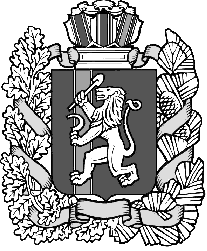 КРАСНОЯРСКИЙ КРАЙ ИЛАНСКИЙ РАЙОН          АДМИНИСТРАЦИЯ КАРАПСЕЛЬСКОГО СЕЛЬСОВЕТАПОСТАНОВЛЕНИЕ12.05.2020                                          с.Карапсель                                      № 22 – пОб отмене постановления № 2-п от 09.01.2020 «Об определении  гарантирующей организации для централизованной системы холодного водоснабжения и установления зоны ее деятельности  в  Карапсельском сельсовете  Иланского района Красноярского края»В соответствии со ст.14 Федерального закона от 06.10.2003г №131-ФЗ «Об общих принципах организации местного самоуправления в Российской Федерации», в целях реализации Федерального закона от 7 декабря 2011г №416-ФЗ «О водоснабжении и водоотведении», руководствуясь ст.8,16,19 Устава Карапсельского сельсовета Иланского района Красноярского краяПОСТАНОВЛЯЮ:1. Отменить постановление администрации Карапсельского сельсовета Иланского района Красноярского края № 2-п от 09.01.2020 г «Об определении  гарантирующей организации для централизованной системы холодного водоснабжения и установления зоны ее деятельности  в  Карапсельском сельсовете  Иланского района Красноярского края».2. Настоящее постановление направить Красноярскую дирекцию по тепловодоснабжению – структурное подразделение Центральной дирекции по тепловодоснабжению – филиала ОАО «РЖД».  2. Опубликовать настоящее постановление  в газете «Карапсельский вестник» и на официальном сайте администрации Карапсельского сельсовета.Глава сельсовета                                                   И.В. Букатич